363110, Республика Северная Осетия – Алания, Пригородный район, с. Михайловское, ул. К. Либкнехта, 84;                                                          тел./ факс: 8(8672) 23-01-06; 23-00-09, http://адм-михайловское.рф, e-mail: s.adm.mix@prigorod.alania.gov.ruПОСТАНОВЛЕНИЕ   № 004                                                                                                              01 февраля 2024 г.  Об утверждении муниципальной программы «Социальная поддержка  жителей Михайловского  сельского поселения» на 2023 год и на плановый период 2024-2025 гг.»В соответствии со статьей 179.3 Бюджетного кодекса Российской Федерации, Федеральным законом от 06.10.2003 № 131-ФЗ «Об общих принципах организации местного самоуправления в Российской Федерации», приказом Минкомсвязи России и Минстроя России от 23.03.2015 №88/203/пр «Об утверждении форматов электронных документов, размещаемых в государственной информационной системе жилищно-коммунального хозяйства», законом Республики Северная Осетия – Алания от 25.04.2006 №24-РЗ «О местном самоуправлении в Республике Северная Осетия – Алания» и руководствуясь Уставом  Михайловского  сельского поселения Пригородного района РСО-Алания, постановляю:Утвердить прилагаемую муниципальную программу «Социальная поддержка жителей Михайловского  сельского поселения на 2024 год и на плановый период 2025-2026 гг.». В бюджете сельского поселения предусмотреть средства для реализации муниципальной программы «Социальная поддержка жителей Михайловского  сельского поселения на 2024 год и на плановый период 2025-2026 гг.».Разместить настоящее постановление на официальном сайте администрации Михайловского    сельского поселения и на информационных стендах Михайловского  сельского поселения.  Настоящее постановление вступает в силу с момента его официального обнародования. Контроль исполнения настоящего постановления оставляю за собой.Глава администрации  Михайловского   сельского  поселения                                               А. В. ХубаевПАСПОРТмуниципальной программы «Социальная поддержка жителей Михайловского  сельского поселения на 2024 год и на плановый период 2025-2026 гг.»2. Цели и задачи, целевые показатели, сроки реализации Подпрограммы	Основной целью программы является повышение качества жизни  граждан, находящихся в трудной жизненной  ситуации, путем оказания им адресной  социальной поддержки и адресной материальной (социальной) помощи.	В процессе достижения поставленной цели необходимо решить следующие задачи:- разовая помощь больным детям, нуждающимся в лечении;- разовая материальная помощь пожилым гражданам; -разовая материальная помощь социально незащищенным семьям, находящимся в трудной жизненной ситуации.	Данная программа рассчитана на 2024 год и на плановый период 2025-2026 гг.»Детальный план-график реализации Программы на очередной финансовый год и плановый период 2024-20263. Механизм реализации программыОтветственным исполнителем по всем мероприятиям программы является администрация Михайловского сельского поселения, который с целью реализации данной программы в соответствии с действующим законодательством:-  осуществляет контроль за ходом реализации программы;-  осуществляет подготовку проектов нормативных правовых актов;- в соответствии с установленным порядком вносит предложения о корректировке программы, в том числе в части содержания мероприятий, назначения исполнителей, объемов и источников финансирования;- осуществляет сбор материалов, подготовку и представление в установленном порядке отчетов о ходе реализации программы и расходовании бюджетных средств.4.  Ожидаемые конечные результаты реализации программыОжидаемые результаты программы:- предоставление единовременной адресной материальной помощи в связи с трудной жизненной ситуацией  обратившихся граждан, 100%;- предоставление единовременной адресной материальной помощи на лечение обратившихся граждан из числа одиноко проживающих и детей, нуждающихся в лечении, 100%.Уæрæсейы ФедерациРеспубликæЦæгат Ирыстон – АланиГорæтгæрон муниципалон  районы Михайловскы хъæуы цæрæнбынаты администраци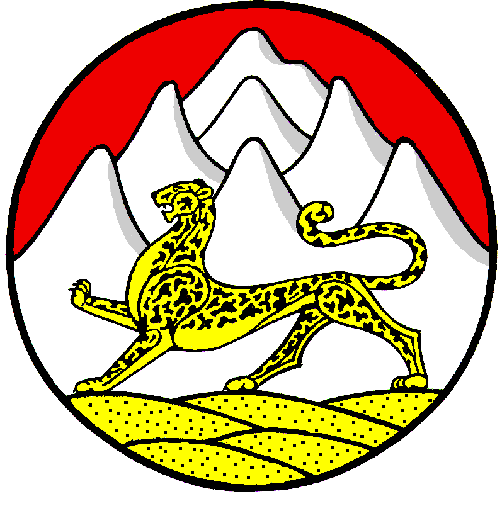 Российская ФедерацияРеспубликаСеверная Осетия – АланияАдминистрация Михайловского сельского поселенияПригородного муниципального района Наименование программымуниципальная программа «Социальная поддержка жителей Михайловского  сельского поселения на 2024 год и на плановый период 2025-2026 гг.».Основание для разработки программы (дата, номер и наименование нормативных актов)Федеральный закон от 06.10.2003 N 131-ФЗ "Об общих принципах организации местного самоуправления в Российской Федерации", закон Республики Северная Осетия-Алания от 25.04.2006 N 24-РЗ "О местном самоуправлении в Республике Северная Осетия-Алания", статья 179.3 Бюджетного кодекса Российской ФедерацииЗаказчик программыАдминистрация Михайловского  сельского поселения Руководитель программыГлава администрации Михайловского  сельского поселения Основной разработчик программыГлава администрации Михайловского  сельского поселенияЦель программыСоциальная поддержка остронуждающихся слоев населенияЗадачи программыПредоставление указанной поддержки позволит удовлетворить нуждающихся граждан в жизненно важных социальных услугах.Срок реализации программы2024-2026 годыОсновные мероприятия программы- материальная помощь заявителю (нуждающимся семьям или одиноко проживающему гражданину)
-организационная работа, информационное обеспечение программыОсновные исполнители программыАдминистрация  Михайловского  сельского поселенияОбъем и источники финансированияОбщий объем финансирования мероприятий Программы составляет _____2024 год-  50 тыс. руб. в - Предоставление единовременной адресной материальной помощи в связи с трудной жизненной ситуацией  обратившихся граждан, и имеющих право на данную помощь 2025 год- 50 тыс. руб. -Предоставление единовременной адресной материальной помощи в связи с трудной жизненной ситуацией  обратившихся граждан, и имеющих право на данную помощь-2026 год- 50тыс. руб -Предоставление единовременной адресной материальной помощи в связи с трудной жизненной ситуацией  обратившихся граждан, и имеющих право на данную помощьОжидаемые конечные результаты реализации программы-социальная поддержка остро нуждающихся слоев населения
-снижение социальной напряженностиОрганизация контроля над исполнением программыКонтроль над целевым использованием бюджетных средств осуществляет глава администрации Михайловского  сельского поселения № п/пНаименование мероприятийОтветственный исполнительОжидаемый результат реализации мероприятияСрок  реализацииКод вида расходов№ п/пНаименование мероприятийОтветственный исполнительОжидаемый результат реализации мероприятияСрок  реализацииКод вида расходов1234571Оказание помощи при захоронении одиноких малообеспеченных жителей Михайловского сельского поселения              Комиссия по оказанию материальной (финансовой) помощиУлучшение качества жизни гражданам, оказавшимся в трудной жизненной ситуации2024-2026 гг.0,00 руб2Помощь социально незащищенной категории граждан, оказавшимся в трудной жизненной ситуацииКомиссия по оказанию материальной (финансовой) помощиУлучшение качества жизни гражданам, оказавшимся в трудной жизненной ситуации2024-2026 гг.150 000,00руб.